Приложение 1. Награды моих дедушекРисунок 1.Мой дедушка Кузин Валерий Александрович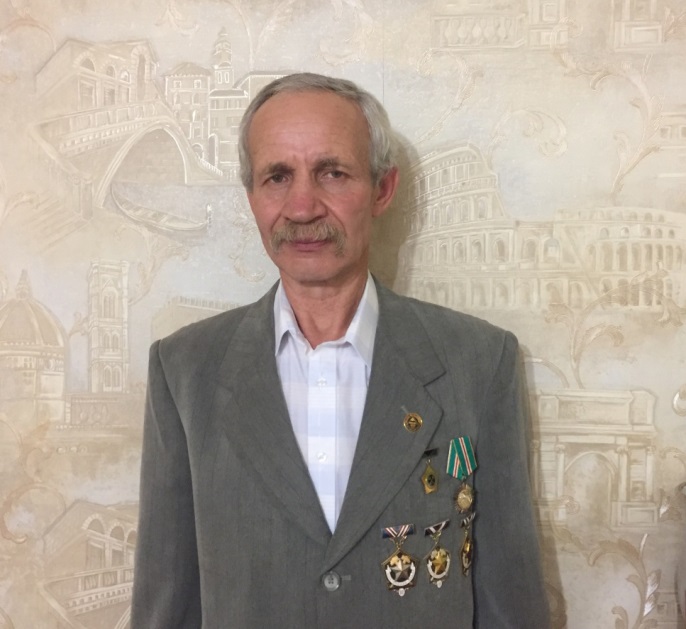 Рисунок 2.Награды за шахтерский трудРисунок 3.Мой дедушка Гербер Валерий Александрович и прадедушка Александр Карлович. Фото из газеты «Кузнецкий рабочий». 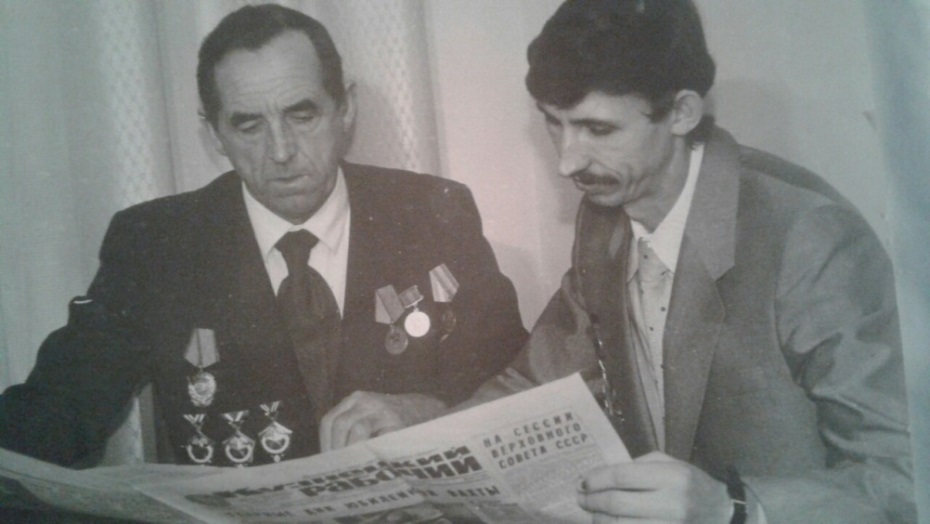 Рисунок 4.Награды за шахтерский труд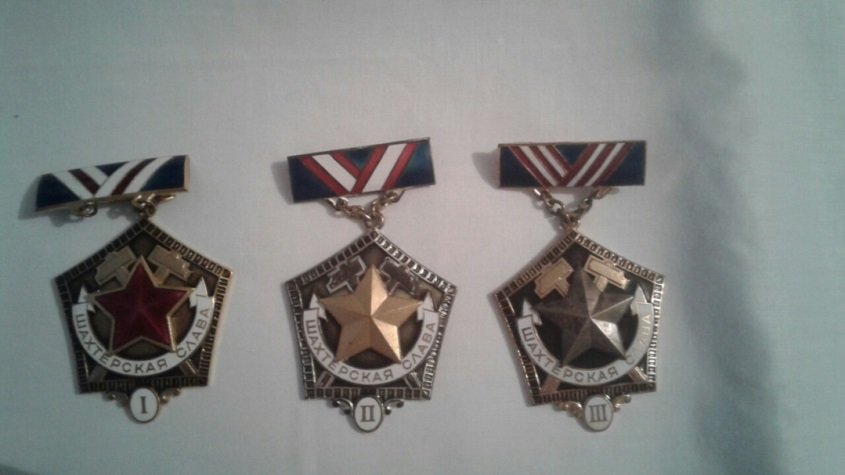 Нагрудные знаки«Шахтёрская слава» I, II, III степеней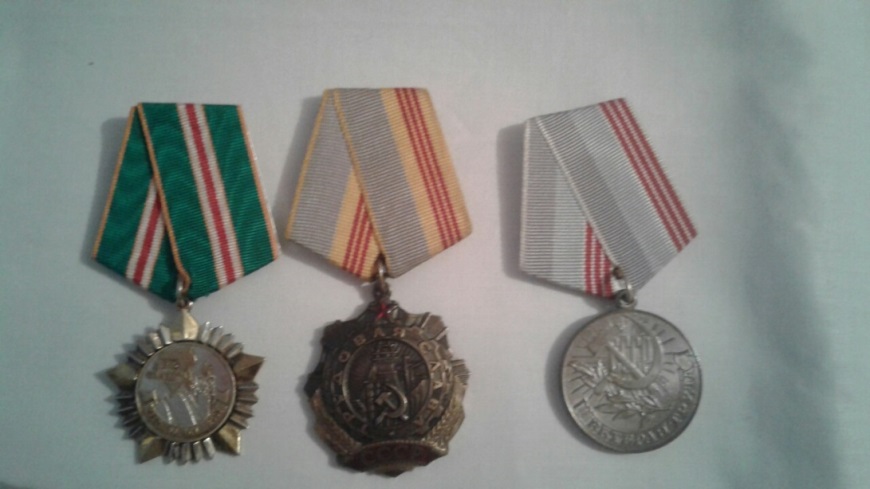 Приложение 2.Приложение 2. Шахтерский труд в истории семейРисунок 5.Есть ли в истории Вашей семьи люди, работающие на шахте?Рисунок 6.Знаете ли Вы памятники шахтерам и шахтёрскому труду в Кузбассе?Рисунок 7.Знаете ли Вы памятники шахтерам и шахтёрскому труду в Кузбассе?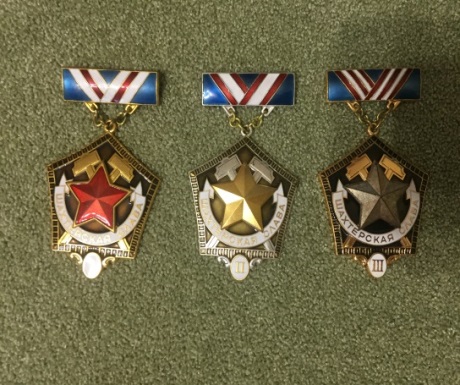 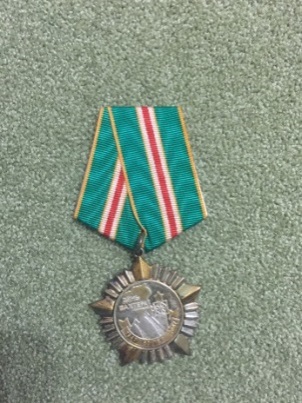 Нагрудные знаки «Шахтёрская слава» I, II, III степеней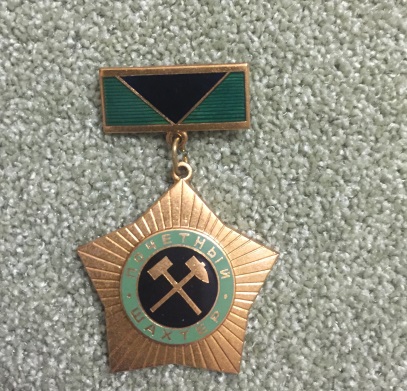 Медаль Кемеровской  области «За вклад в развитие Кузбасса»Нагрудный знак «Почетный шахтер»